Consigne : Construisez la légende du croquis sur les espaces agricoles français avec les informations suivantes : Importations / Cultures spécialisées / Elevage intensif / Polyculture et élevage peu productifs / Exportations / Grandes cultures productives.1. Identifiez  les figurés et les couleurs sur le croquis page 237 afin de construire votre légende et les reporter sur le croquis ci-dessous2. Reproduisez  les couleurs ou figurés utilisés sur le croquis et   associez les aux informations données ci -dessus puis classez les dans la bonne rubrique de la légende.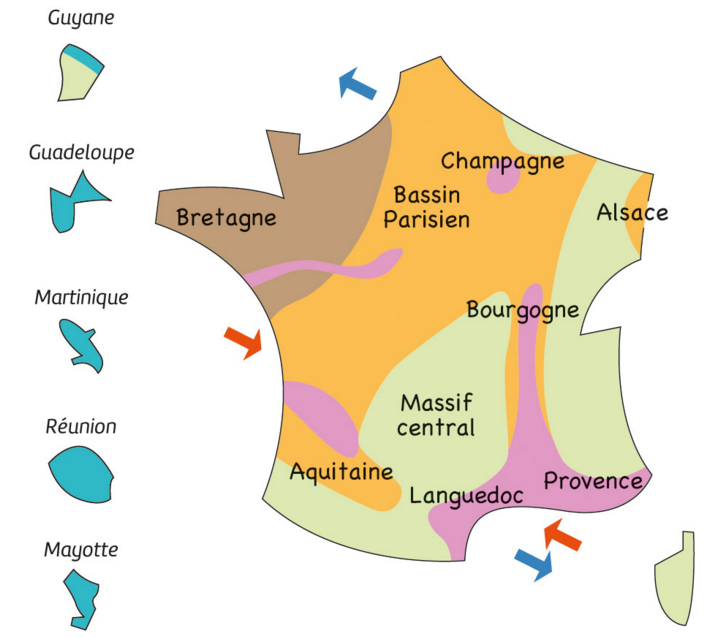 C6.5Lire et construire un croquis et sa légende